                        АДМИНИСТРАЦИЯ        ПРОЕКТ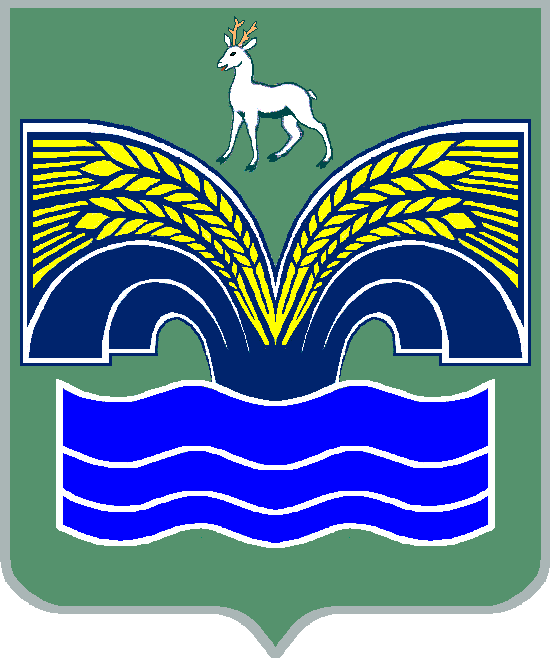 МУНИЦИПАЛЬНОГО РАЙОНА КРАСНОЯРСКИЙСАМАРСКОЙ ОБЛАСТИПОСТАНОВЛЕНИЕот  _________________№ ________О Порядке проведения конкурса  и аттестации руководителей муниципальных унитарных предприятий муниципального района Красноярский Самарской областиВ целях повышения эффективности работы муниципальных  унитарных предприятий, на основании ст.ст. 16, 18, 275 Трудового кодекса Российской Федерации, ст.20, ст.21 Федерального закона от 14.11.2002                № 161-ФЗ «О государственных и муниципальных предприятиях», п. 3 ч. 4 ст. 36 Федерального закона от 06.10.2003 № 131-ФЗ «Об общих принципах организации местного самоуправления в Российской Федерации», п. 3               ст. 40 Устава муниципального района Красноярский Самарской области, принятого решением Собрания представителей муниципального района Красноярский Самарской области от 14.05.2015 № 20-СП, Администрация муниципального района Красноярский Самарской области ПОСТАНОВЛЯЕТ:         1. Утвердить прилагаемое Положение о порядке проведения конкурса на замещение должности руководителя муниципального унитарного предприятия муниципального района Красноярский Самарской области (приложение 1).2.Утвердить прилагаемое Положение о проведении аттестации руководителей муниципальных унитарных предприятий муниципального района Красноярский Самарской области (приложение  2).3. Опубликовать настоящее постановление в газете «Красноярский вестник».4. Настоящее постановление вступает в силу со дня официального опубликования.Глава района                                                                         М.В.БелоусовМорозова 21954ПОЛОЖЕНИЕ о порядке проведения конкурса на замещение должности руководителя муниципального унитарного предприятия муниципального района Красноярский Самарской области  (далее – муниципального унитарного предприятия)1. Общие положения1.1. Настоящим Положением в соответствии со статьями 16, 18, 275 Трудового кодекса Российской Федерации, Федеральным законом от 06.10.2003 № 131-ФЗ «Об общих принципах организации местного самоуправления в Российской Федерации», Федеральным законом от 14.11.2002 № 161-ФЗ «О государственных и муниципальных предприятиях»  определяется порядок проведения конкурса на замещение должности руководителя муниципального унитарного предприятия (далее - Конкурс). Конкурс проводится открытым по составу участников.1.2. Право на участие в Конкурсе на замещение вакантной должности имеют граждане Российской Федерации не моложе 18 лет, владеющие государственным языком и соответствующие квалификационным характеристикам по должности руководителя предприятия, установленным постановлением Минтруда России от 21.08.1998 № 37 «Об утверждении Квалификационного справочника должностей руководителей, специалистов и других служащих».На должность руководителя муниципального унитарного предприятия назначаются граждане Российской Федерации, имеющие высшее профессиональное образование, соответствующее направлению деятельности муниципального унитарного предприятия.Квалификационным требованием к стажу (опыту) работы является стаж работы на руководящих должностях в соответствующей профилю муниципального унитарного предприятия отрасли не менее трех лет или стаж работы по специальности не менее пяти лет.Квалификационные требования к профессиональным знаниям и навыкам, необходимые для исполнения должностных обязанностей:- знания: Конституции Российской Федерации, федерального, регионального, муниципального законодательства, регламентирующего развитие соответствующей сферы деятельности; методов управления унитарными предприятиями; основ экономики, менеджмента, налогового законодательства; норм делового общения; правил делового этикета; правил охраны труда и противопожарной безопасности;- навыки: руководящей работы; оперативного принятия управленческих решений; планирования работы; подбора и расстановки кадров; ведения деловых переговоров; пользования компьютерной техникой.1.3. Основной задачей Конкурса является отбор на альтернативной основе кандидатов, наиболее подготовленных для замещения вакантной должности, из числа кандидатов, представивших документы для участия в Конкурсе, на основании их способностей, профессиональной подготовки, стажа и опыта работы, а также деловых и личностных качеств, выявленных в результате проведения Конкурса.2. Состав и порядок работы Конкурсной комиссии2.1. Для проведения Конкурса формируется Конкурсная комиссия (далее - Комиссия), состоящая из председателя, заместителя председателя, секретаря и членов комиссии. Персональный состав  Комиссии утверждается распоряжением администрации муниципального района Красноярский Самарской области.Состав  Комиссии формируется таким образом, чтобы была исключена возможность возникновения конфликта интересов, которые могли бы повлиять на принимаемые Комиссией решения.К работе Комиссии привлекаются эксперты, имеющие опыт работы в сфере деятельности муниципального предприятия.2.2. Председатель Комиссии осуществляет общее руководство деятельностью Комиссии, председательствует на заседаниях Комиссии, организует работу Комиссии, осуществляет общий контроль за реализацией принятых Комиссией решений.2.3. Организацию работы Комиссии осуществляет секретарь.Секретарь Комиссии:а) обеспечивает:- подготовку материалов для заседаний Комиссии;- уведомление членов Комиссии о дате, времени и месте проведения заседания Комиссии;- ведение протоколов заседаний Комиссии;- подготовку запросов и обобщение материалов, необходимых для работы Комиссии;- ведение делопроизводства;б) доводит решения Комиссии до сведения заинтересованных лиц;в) подписывает выписки из протоколов Комиссии;г) осуществляет иные действия по поручению председателя Комиссии.2.4. Заседания Комиссии проводятся по мере необходимости.2.5. Заседания Комиссии проводит председатель Комиссии или по его поручению заместитель председателя Комиссии.2.6. Заседание Комиссии считается правомочным, если на нем присутствуют не менее половины ее членов.2.7. Решения Комиссии принимаются большинством голосов присутствующих на заседании членов Комиссии. При равенстве голосов принимается решение, за которое голосовал председательствующий на заседании Комиссии.2.8. Решения Комиссии оформляются протоколами, которые подписываются присутствующими на заседании членами Комиссии. При подписании протоколов мнение членов Комиссии по каждому решению выражается словами "за" или "против".3. Порядок проведения Конкурса3.1. Конкурс на замещение должности руководителя муниципального предприятия объявляется на основании распоряжения администрации муниципального района Красноярский Самарской области.Информационное сообщение о приеме документов для участия в Конкурсе размещается в газете «Красноярские новости» и на официальном сайте администрации   муниципального района Красноярский Самарской области не позднее чем за 20 дней до объявленной в нем даты проведения конкурса.3.2. Информационное сообщение о проведении Конкурса должно включать:а) наименование, основные характеристики и сведения о местонахождении предприятия;б) требования, предъявляемые к претенденту на замещение должности руководителя предприятия;в) дату и время (час, минуты) начала и окончания приема заявок с прилагаемыми к ним документами;г) адрес места приема заявок и документов;д) перечень документов, подаваемых претендентами для участия в Конкурсе, и требования к их оформлению;е) дату, время и место проведения Конкурса с указанием времени начала работы   Комиссии и подведения итогов Конкурса;ж) номера телефонов и местонахождение Комиссии;з) адрес, по которому кандидаты могут ознакомиться с иными сведениями, и порядок ознакомления с этими сведениями;и) порядок определения победителя;к) способ уведомления участников Конкурса и его победителя об итогах Конкурса;л) основные условия трудового договора.3.3. Для проведения Конкурса необходимо участие не менее двух кандидатов.3.4. Кандидаты на замещение вакантной должности представляют в Комиссию следующие документы:- заявление на имя Главы муниципального района Красноярский Самарской области о допуске к участию в Конкурсе (приложение 1);- собственноручно заполненную и подписанную анкету установленной формы с фотографией (приложение 2);- копию паспорта или заменяющего его документа (соответствующий документ предъявляется лично по прибытии на Конкурс);- документы о профессиональном образовании, о повышении квалификации, о присвоении ученого звания и их копии;- копию трудовой книжки, заверенную по месту работы (службы), или иные документы, подтверждающие трудовую (служебную) деятельность);- документы воинского учета – для военнообязанных и лиц, подлежащих призыву на военную службу;- предложения по программе деятельности предприятия (в запечатанном конверте);- согласие на обработку персональных данных (приложение 3);- иные документы (по желанию).3.5. Комиссия письменно подтверждает получение документов, представленных в соответствии с пунктом 3.4  настоящего Положения.3.6.  Документы, указанные в пункте 3.4 настоящего Положения, представляются в  Комиссию в течение 10 рабочих дней со дня опубликования объявления о проведении конкурса.Несвоевременное представление документов, представление их не в полном объеме или с нарушением правил оформления без уважительной причины, являются основанием для отказа гражданину в их приеме.При несвоевременном представлении документов, представлении их не в полном объеме или с нарушением правил оформления по уважительной причине решением конкурсной комиссии сроки их приема могут быть перенесены, но не более чем на 3 дня.3.7. Достоверность сведений, представленных претендентом для участия в конкурсе, подлежит проверке.3.8. Обработка персональных данных претендента осуществляется в соответствии с Федеральным законом от 27 июля 2006 года № 152-ФЗ «О персональных данных».3.9. С момента начала приема заявок Комиссия предоставляет каждому кандидату возможность ознакомления с условиями трудового договора, общими сведениями и основными показателями деятельности предприятия.3.10. Кандидат не допускается к участию в Конкурсе в случае, если:а) представленные документы не подтверждают право кандидата занимать должность руководителя муниципального унитарного предприятия в соответствии с законодательством Российской Федерации и настоящим Положением;б) представлены не все документы по перечню, указанному в информационном сообщении, либо оформленные ненадлежащим образом, либо не соответствующие условиям Конкурса или требованиям законодательства Российской Федерации.3.11. В случае если претендент не допускается к участию в конкурсе, он информируется в письменной форме о причинах отказа ему в участии в конкурсе за 5 рабочих дней до дня проведения конкурса.3.12. Если в период  приема документов поступила одна заявка или не поступило ни одной заявки, Конкурс признается несостоявшимся.Принимается решение о переносе даты проведения Конкурса не более чем на 30 дней и о продлении срока приема заявок.3.13. Если в результате проведения Конкурса не были выявлены кандидаты, отвечающие предъявляемым требованиям по должности, на замещение которой был объявлен Конкурс, Комиссия принимает решение о проведении повторного Конкурса.3.14. Заседание Конкурсной комиссии проводится при наличии не менее двух кандидатов.3.15. Конкурс проводится в два этапа. До проведения первого этапа Конкурса Комиссия принимает решение о допуске к участию в Конкурсе кандидатов.3.16. Для участия в первом этапе Конкурса приглашаются все допущенные к участию в Конкурсе кандидаты.3.17. Председатель Комиссии объявляет о времени начала и окончания тестовых испытаний.3.18. На первом этапе Конкурса Комиссия осуществляет следующие мероприятия:а) составляет перечень вопросов для тестовых испытаний кандидатов из общего перечня вопросов;б) утверждает предельное количество (либо процент) неправильных ответов при проведении тестовых испытаний кандидатов. Количество неправильных ответов не может быть более 25 процентов;в) проводит письменные тестовые испытания кандидатов. Продолжительность тестового испытания не превышает 1 час.3.19. Перечень вопросов должен быть доступен для всеобщего ознакомления.3.20. Тест составляется на основе перечня вопросов и должен обеспечить проверку знания участником Конкурса:а) отраслевой специфики предприятия;б) основ гражданского, трудового, налогового, банковского законодательства;в) основ управления предприятием, финансового аудита и планирования;г) основ маркетинга;д) основ оценки    бизнеса и оценки недвижимости.3.21. Каждому участнику Конкурса выдаются тесты.Кандидат, получив тест, расписывается на нем, ставит дату и, отвечая на вопросы, напротив правильного ответа делает пометку. По окончании тестовых испытаний участники Конкурса сдают тесты секретарю Комиссии; 3.22. По окончании тестовых испытаний Комиссия знакомит каждого кандидата с результатами его испытания и принимает решение о его допуске ко второму этапу Конкурса.3.23. На втором этапе Конкурса Комиссия рассматривает предложения кандидата по программе деятельности предприятия:а) секретарь Комиссии вскрывает запечатанные конверты с предложениями по программе деятельности предприятия;б) Комиссия в индивидуальном порядке заслушивает каждого претендента по предложенной им программе.При наличии более 5 кандидатов  Комиссия принимает решение об их заслушивании в течение нескольких рабочих дней;3.24.  Члены Комиссии при наличии вопросов по программе деятельности предприятия, предложенной претендентом, задают их претенденту.3.25. По результатам второго этапа Конкурса Комиссия определяет наилучшую программу деятельности предприятия из числа предложенных кандидатами.3.26. Победителем Конкурса признается участник, успешно прошедший тестовые испытания и предложивший, по мнению Комиссии, наилучшую программу деятельности предприятия.3.27. Решение Конкурсной комиссии принимается в отсутствие претендента и является основанием для принятия решения о назначении его на вакантную должность либо отказа в таком назначении.3.28. Результаты голосования и решение Конкурсной комиссии заносятся в протокол, который составляется в одном экземпляре и подписывается председателем, заместителем председателя, секретарем и членами Комиссии, принявшими участие в заседании.3.29. Каждому претенденту сообщается о результатах Конкурса в письменной форме не позднее 5 рабочих дней с момента принятия соответствующего решения.3.30. Решение   Комиссии является основанием для назначения на соответствующую должность руководителей муниципальных унитарных предприятий.3.31. Глава муниципального района Красноярский Самарской области в установленном порядке заключает с победителем трудовой договор в месячный срок со дня определения победителя Конкурса.ЗАЯВЛЕНИЕ    Прошу допустить к участию в конкурсе на замещение вакантной должности___________________________________________________________________________                    (наименование вакантной должности)Приложение (перечень представленных документов):_________________________________________________________, на _____ листах;_________________________________________________________, на _____ листах;_________________________________________________________, на _____ листах;_________________________________________________________, на _____ листах;_________________________________________________________, на _____ листах;_________________________________________________________, на _____ листах;_________________________________________________________, на _____ листах;_________________________________________________________, на _____ листах;_________________________________________________________, на _____ листах.________________________ _______________________________      (дата)                       (подпись)АНКЕТА(заполняется собственноручно)Место для                                                                                 фотографии    1. Фамилия  __________________________________________     Имя      __________________________________________     Отчество __________________________________________  11. Выполняемая работа с начала трудовой деятельности (включая учебу в высших и средних специальных учебных заведениях, военную службу, работу по совместительству, предпринимательскую деятельность и т.п.).При заполнении данного пункта необходимо именовать организации так, как они назывались в свое время, военную службу записывать с указанием должности и номера воинской части.    12. Государственные награды, иные награды и знаки отличия_________________________________________________________________________________________________________________________________________________________________________________________________________________________________13. Ваши близкие родственники (отец, мать, братья, сестры и дети), а также муж (жена), в том числе бывшие.Если родственники изменяли фамилию, имя, отчество, необходимо также указать их прежние фамилию, имя, отчество.    14.  Ваши  близкие  родственники (отец, мать, братья, сестры и дети), атакже  муж  (жена), в том числе бывшие, постоянно проживающие за границей и(или)  оформляющие  документы  для  выезда на постоянное место жительства вдругое государство:___________________________________________________________________________                         (фамилия, имя, отчество,___________________________________________________________________________                с какого времени они проживают за границей)______________________________________________________________________________________________________________________________________________________    15. Пребывание за границей (когда, где, с какой целью)_________________________________________________________________________________________________________________________________________________________________________________________________________________________________    16. Отношение к воинской обязанности и воинское звание___________________________________________________________________________    17.  Домашний адрес (адрес регистрации, фактического проживания), номертелефона (либо иной вид связи) __________________________________________________________________________________________________________________________________________________________________________________________________    18. Паспорт или документ, его заменяющий ______________________________                                          (серия, номер, кем и когда выдан)______________________________________________________________________________________________________________________________________________________    19. Наличие заграничного паспорта _____________________________________                                       (серия, номер, кем и когда выдан)______________________________________________________________________________________________________________________________________________________    20.    Номер   страхового   свидетельства   обязательного   пенсионногострахования (если имеется)___________________________________________________________________________    21. ИНН (если имеется) ________________________________________________    22.   Дополнительные  сведения  (участие  в  выборных  представительныхорганах, другая информация, которую желаете сообщить о себе) ____________________________________________________________________________________________________________________________________________________________________На проведение в отношении меня проверочных мероприятий согласен (согласна)."____" _____________ 20____ г. ____________________________________________М.П.  Фотография и данные о трудовой деятельности, воинской службе      и об учете оформляемого лица соответствуют документам,      удостоверяющим личность, записям в трудовой книжке, документам      об образовании и воинской службе."____" _____________ 20____ г. ____________________________________________                               (подпись, фамилия работника кадровой службы)Согласие на обработку персональных данныхЯ, ____________________________________________________________________, даю Администрации муниципального района Красноярский Самарской области свое согласие на обработку своих персональных данных с использованием средств автоматизации и без использования средств автоматизации, на систематизацию, накопление, хранение, уточнение (обновление, изменение), использование, распространение (передачу), обезличивание, блокировку и уничтожение своих персональных данных и проведение в отношении меня проверки достоверности представленных мной сведений соответствующими органами.Согласие дано на обработку следующих персональных данных:- фамилия, имя, отчество;- сведения об изменении фамилии, имени, отчества;- год, число и месяц рождения;- место рождения, домашний адрес (адрес регистрации, фактического проживания);- сведения о гражданстве;- сведения о наличии судимости;- сведения о семейном положении;- сведения о месте работы, занимаемой должности;- сведения о классном чине федеральной гражданской службы, дипломатическом ранге, воинском или специальном звании, классном чине правоохранительной службы, классном чине гражданской службы субъекта Российской Федерации, квалификационном разряде государственной службы, классном чине муниципальной службы;- сведения об образовании, в том числе послевузовском профессиональном образовании, с указанием года окончания учебного заведения, наименования учебного заведения, специальности и квалификации по диплому;- сведения о наличии ученой степени, звания;- сведения о повышении квалификации, переподготовке, стажировке, подготовке;- сведения о наличии или отсутствии знаний иностранных языков, уровне знаний иностранных языков;- сведения о наградах и званиях;- сведения о трудовой деятельности;- сведения о воинской обязанности;- данные паспорта или иного документа, удостоверяющего личность;- сведения о заболеваниях, в том числе сведения о недееспособности, ограниченной дееспособности;- сведения об исполнении обязательств по договорам кредита и иным гражданско-правовым договорам;- сведения об исполнении налоговых обязательств;- иные сведения, отражающие деловую репутацию;- сведения о причастности к деятельности экстремистских организаций либо совершении действий, содержащих в себе признаки экстремистской деятельности;- сведения о наличии фактов уголовного преследования гражданина.Подтверждаю, что ознакомлен с положением о защите персональных данных, права и обязанности в области защиты персональных данных мне разъяснены.______________ 20____                                      ________________	ПОЛОЖЕНИЕ	о проведении аттестации руководителей муниципальных унитарных предприятий муниципального района Красноярский Самарской области1. Общие положения1. Настоящее Положение устанавливает порядок проведения аттестации руководителей муниципальных унитарных предприятий   муниципального района Красноярский Самарской области (далее – предприятия).2. Аттестация руководителей проводится один раз в три года.3. Аттестации не подлежат руководители предприятий, проработавшие в занимаемой должности менее одного года, и беременные женщины.Руководители предприятий, находящиеся в отпуске по уходу за ребенком, подлежат аттестации не ранее чем через год после выхода на работу.4. Целями аттестации руководителей предприятий являются:а) объективная оценка деятельности руководителей предприятий и определение их соответствия занимаемой должности;б) оказание содействия в повышении эффективности работы предприятий;в) стимулирование профессионального роста руководителей предприятий. 5. Для проведения аттестации администрация муниципального района Красноярский Самарской области (далее - Администрация):а) образует аттестационную комиссию;б) составляет списки руководителей предприятий, подлежащих аттестации, и график ее проведения (приложение 1);в) готовит необходимые документы для работы аттестационной комиссии;г) утверждает подготовленный аттестационной комиссией перечень вопросов для аттестационных тестов.6. Аттестационная комиссия состоит из председателя, заместителя председателя, секретаря и членов комиссии. К работе аттестационной комиссии могут привлекаться эксперты.7. При проведении аттестации, результаты которой могут послужить основанием для увольнения руководителя предприятия в соответствии с пунктом 3 статьи 81 Трудового кодекса Российской Федерации, в состав аттестационной комиссии включаются представители от соответствующего выборного профсоюзного органа муниципального унитарного предприятия.8. График проведения аттестации утверждается распоряжением администрации муниципального района Красноярский Самарской области и доводится до сведения каждого аттестуемого не позднее, чем за месяц до начала аттестации.9. В графике указываются:- дата и время проведения аттестации;- дата представления в аттестационную комиссию необходимых документов.10. Решения аттестационной комиссии принимаются большинством голосов присутствующих на заседании членов комиссии. Комиссия правомочна решать вопросы, отнесенные к ее компетенции, если на заседании присутствуют не менее половины ее членов. При равенстве голосов принимается решение, за которое голосовал председательствующий на заседании.11. Решения аттестационной комиссии оформляются протоколами, которые подписываются присутствующими на заседании членами аттестационной комиссии. При подписании протоколов мнение членов комиссии выражается словами "за" или "против".  12. На каждого руководителя, подлежащего аттестации, не позднее, чем за две недели до начала аттестации общим отделом правового управления администрации муниципального района Красноярский Самарской области представляется в аттестационную комиссию:- аттестационный лист (приложение 2);- аттестационный лист с результатами предыдущей аттестации;- отзыв на руководителя, содержащий мотивированную оценку профессиональных, деловых и личных качеств, который готовит и подписывает заместитель Главы муниципального района Красноярский Самарской области, в ведении которого находится предприятие  (приложение 3);- краткая справка по показателям деятельности муниципального предприятия, подготовленная аттестуемым руководителем и согласованная с заместителем Главы муниципального района Красноярский Самарской области, в ведении которого находится предприятие.13. Не позднее, чем за неделю до начала аттестации секретарь аттестационной комиссии знакомит каждого руководителя, подлежащего аттестации, с отзывом под роспись.После ознакомления с отзывом аттестуемый руководитель вправе представить в аттестационную комиссию дополнительные сведения о своей деятельности.14. Аттестация проводится в присутствии аттестуемого руководителя на заседании аттестационной комиссии.15. В случае неявки руководителя на заседание аттестационной комиссии без уважительной причины или отказа его от аттестации аттестация переносится на следующее заседание аттестационной комиссии.16. Аттестация по решению аттестационной комиссии проводится в форме тестовых испытаний и (или) собеседования.17. Тестирование проводится в письменном виде в форме ответов на вопросы аттестационных тестов, которые утверждаются протоколом заседания аттестационной комиссии на основании перечня вопросов, предоставляемых членами комиссии секретарю. Аттестационные тесты составляются по форме согласно приложению 4.18. Аттестационные тесты должны обеспечивать проверку знаний руководителя по следующим направлениям:- основы Федерального закона от 14.11.2002 № 161-ФЗ «О государственных и муниципальных унитарных предприятиях»;- отраслевая специфика деятельности предприятия;- основы гражданского, бюджетного, муниципального, трудового, пенсионного, налогового и банковского законодательства;- основы управления предприятием, планирования;- основы маркетинга;- правила и нормы по охране труда и экологической безопасности;- перспективы развития предприятия.19. Перечень вопросов периодически пересматривается.20. Аттестационный тест должен содержать не менее 50 вопросов.21. Количество правильных ответов, определяющих успешное прохождение аттестации, не может быть менее двух третей от общего их числа.22. При собеседовании аттестуемый отвечает на вопросы, заданные аттестационной комиссией, для оценки уровня его профессиональной подготовки, деловых качеств, потенциальных возможностей, эффективности управления предприятием. На основании изучения и обсуждения представленных документов и материалов, заслушанных сообщений члены аттестационной комиссии оценивают квалификацию аттестуемого руководителя на предмет его соответствия занимаемой должности.23. По результатам аттестации аттестационная комиссия дает одну из следующих оценок:- соответствует занимаемой должности;- не соответствует занимаемой должности.24. Голосование членов аттестационной комиссии проводится в отсутствие аттестуемого и экспертов. Решение по аттестации руководителя принимается путем открытого голосования простым большинством голосов. При равенстве голосов "за" и "против" принимается решение, за которое голосовал председательствующий.25. Документом, отражающим результаты аттестации, является аттестационный лист руководителя, который подписывается присутствующими на заседании членами комиссии.26. Любой из членов комиссии вправе представить особое мнение по процессу и результатам аттестации конкретного руководителя. Особое мнение оформляется в письменном виде, прилагается к аттестационному листу и является его неотъемлемой частью.27. Руководитель предприятия знакомится с аттестационным листом под подпись.28. Секретарь аттестационной комиссии ведет протокол заседания аттестационной комиссии, в котором фиксирует ее решения и результаты голосования.29. Протокол заседания аттестационной комиссии подписывается председателем, заместителем председателя, секретарем и членами аттестационной комиссии, присутствующими на заседании комиссии.30. Аттестационный лист руководителя предприятия  и отзыв   приобщаются к личному делу руководителя предприятия.31. Споры, связанные с проведением аттестации, рассматриваются Администрацией либо в суде.ГРАФИКпроведения аттестации руководителей муниципальных унитарныхпредприятий _________________________________                                              АТТЕСТАЦИОННЫЙ ЛИСТ            РУКОВОДИТЕЛЯ МУНИЦИПАЛЬНОГО УНИТАРНОГО ПРЕДПИЯТИЯ                                         _________________________________                        __________________________________________________                                                              (наименование)1. Фамилия, имя, отчество__________________________________________________________________________.2. Год рождения __________________________________________________________.3. Сведения об образовании, переподготовке, повышении квалификации ___________________________________________________________________________________          (когда и какое учебное заведение окончил, специальность___________________________________________________________________________       и квалификация по образованию, ученая степень, ученое звание,___________________________________________________________________________        когда и где повышал квалификацию, проходил переподготовку)___________________________________________________________________________4. Общий стаж работы _____________________________________________________.5. Стаж работы на руководящей должности __________________________________.6. Вопросы, заданные руководителю, и краткие ответы на них __________________________________________________________________________________________.7. Замечания и предложения, высказанные членами аттестационной комиссии_____________________________________________________________________________________________________________________________________________________.8. Предложения, высказанные аттестуемым руководителем _______________________________________________________________________________________________.9. Краткая оценка выполнения рекомендаций предыдущей аттестации_____________________________________________________________________________________________________________________________________________________.10.  Оценка  деятельности  аттестуемого  (вывод  о  соответствии занимаемойдолжности) __________________________________________________________________________________________________________________________________________.Количественный состав аттестационной комиссии ____________________________.На заседании присутствовало _____________ членов комиссии.Количество голосов: "за" ________________;"против" _________________.11. Рекомендации аттестационной комиссии _______________________________________________________________________________________________________________________________________________________________________________________.12. Примечания ____________________________________________________________Подписи: председатель аттестационной комиссии _____________________________заместитель председателя __________________________________________________секретарь _________________________________________________________________члены комиссии: ___________________________________________________________Дата аттестации __________________________С аттестационным листом ознакомлен ________________________________________ОТЗЫВНА АТТЕСТУЕМОГО РУКОВОДИТЕЛЯМУНИЦИПАЛЬНОГО УНИТАРНОГО ПРЕДПРИЯТИЯ__________________________________                                                          (наименование)                                    ___________________________________                                          (должность, фамилия, имя, отчество)1. Профессиональные знания и опыт аттестуемого ______________________________________________________________________________________________________.2. Деловые качества аттестуемого как руководителя ___________________________________________________________________________________________________.3. Стиль и методы работы аттестуемого _______________________________________________________________________________________________________________.4. Личные качества аттестуемого _____________________________________________________________________________________________________________________.5. Сведения об образовании, переподготовке, повышении квалификации__________________________________________________________________________.6.   Перечень   основных  вопросов,  в  решении  которых  принимал  участиеаттестуемый как руководитель ______________________________________________.7. Результативность работы __________________________________________________________________________________________________________________________.8. Возможность профессионального и служебного продвижения ___________________________________________________________________________________________.9. Пожелания и замечания аттестуемому _______________________________________________________________________________________________________________.Ф.И.О.  заместителя  Главы  муниципального района Красноярский Самарской области_________________________________, курирующего и контролирующего сферу деятельности муниципального предприятия _____________________________                                                                                                    (подпись)Дата заполнения _________________________________________________________.С отзывом ознакомлен___________________________ Дата _______________________(подпись аттестуемого)ФОРМА аттестационных тестов для аттестации руководителей муниципальных унитарных предприятий                                                                                    УТВЕРЖДАЮ:                              ______________________________                                                                                    (Глава муниципального района                                                                                     Красноярский Самарской области)                                           «____»____________ 20____ г.                                                                            УТВЕРЖДЕНЫ                                                               протоколом заседания                                                                              аттестационной комиссии                                                            по проведению аттестации                                            от ________________ № _____АТТЕСТАЦИОННЫЕ ТЕСТЫдля тестовых испытаний ____________________________________________________(наименование должности руководителя предприятия)___________________________________________________________________________(полное наименование муниципального унитарного предприятия) (ФИО)ПРИЛОЖЕНИЕ 1УТВЕРЖДЕНОпостановлением администрации муниципального района Красноярский Самарской областиот _________________ № ______ПРИЛОЖЕНИЕ 1к Положению о порядке проведения конкурса на замещениедолжности руководителямуниципального унитарного предприятия    Главе муниципального района  Красноярский Самарской области                                 ________________________________________                                                                       ________________________________________     (от кого: фамилия, имя, отчество,                                          год рождения, образование, адрес места               жительства, телефон)ПРИЛОЖЕНИЕ 2к Положению о порядке проведения конкурса на замещениедолжности руководителямуниципального унитарного предприятия2. Если изменяли фамилию, имя или отчество, то укажите их, а также когда, где и по какой причине изменяли3. Число, месяц, год и место рождения (село, деревня, город, район, область, край, республика, страна)4. Гражданство (если изменяли, то укажите, когда и по какой причине, если имеете гражданство другого государства - укажите)5. Образование (когда и какие учебные заведения окончили, номера дипломов)Направление подготовки или специальность по дипломуКвалификация по диплому6. Послевузовское профессиональное образование: аспирантура, адъюнктура, докторантура (наименование образовательного или научного учреждения, год окончания)Ученая степень, ученое звание (когда присвоены, номера дипломов, аттестатов)7. Какими иностранными языками и языками народов Российской Федерации владеете и в какой степени (читаете и переводите со словарем, читаете и можете объясняться, владеете свободно)8. Классный чин федеральной гражданской службы, дипломатический ранг, воинское или специальное звание, классный чин правоохранительной службы, классный чин гражданской службы субъекта Российской Федерации, квалификационный разряд государственной службы, квалификационный разряд или классный чин муниципальной службы (кем и когда присвоены)9. Были ли Вы судимы, когда и за что10. Допуск к государственной тайне, оформленный за период работы, службы, учебы, его форма, номер и дата (если имеется)Месяц и годМесяц и годДолжность с указанием организацииАдрес организации (в т.ч. за границей)поступленияуходаДолжность с указанием организацииАдрес организации (в т.ч. за границей)Степень родстваФамилия, имя, отчествоГод, число, месяц и место рожденияМесто работы (наименование и адрес организации), должностьДомашний адрес (адрес регистрации, фактического проживания)Приложение 3к Положению о порядке проведения конкурса на замещениедолжности руководителямуниципального унитарного предприятияПриложение 2УТВЕРЖДЕНОпостановлением администрации муниципального района Красноярский Самарской областиот _________________ № ______ПРИЛОЖЕНИЕ 1к Положениюо проведении аттестации руководителеймуниципальных унитарных предприятийN п/пФ.И.О. аттестуемого руководителяНаименование предприятияДата проведения аттестацииДата представления документов в аттестационную комиссиюПРИЛОЖЕНИЕ 2к Положениюо проведении аттестации руководителеймуниципальных унитарных предприятийПРИЛОЖЕНИЕ 3к Положениюо проведении аттестации руководителеймуниципальных унитарных предприятий                     УТВЕРЖДАЮГлава муниципального района  Красноярский Самарской  области                                   ___________________________________________________________________              (расшифровка подписи)       «___» ____________ 20___ г.ПРИЛОЖЕНИЕ 4к Положениюо проведении аттестации руководителеймуниципальных унитарных предприятийN п/пВопросыВарианты ответов11.2.3.21.2.3.31.2.3.